П О Л О Ж Е Н И Ео  КОМПЕНСАЦИОННОМ  ФОНДЕ обеспечения договорных обязательств		г. Москва2024 г.1. Общие положения1.1. Настоящее Положение устанавливает порядок формирования Компенсационного фонда обеспечения договорных обязательств Ассоциации по содействию в строительстве «ПРОФЕССИОНАЛЫ  СТРОИТЕЛЬНОГО  КОМПЛЕКСА» (далее – Ассоциация), основания и порядок выплат из Компенсационного фонда обеспечения договорных обязательств Ассоциации, порядок увеличения (восстановления) его размера после осуществления компенсационной выплаты, условия и порядок размещения средств Компенсационного фонда обеспечения договорных обязательств Ассоциации.1.2. Настоящее Положение разработано в соответствии с Градостроительным кодексом Российской Федерации, Федеральным законом «О некоммерческих организациях» №7-ФЗ от 12.01.1996 года, Федеральным законом «О саморегулируемых организациях» №315-ФЗ от 01.12.2007 года, иными нормативными правовыми актами Российской Федерации и Уставом Ассоциации.1.3. Компенсационный фонд обеспечения договорных обязательств образуется в целях обеспечения имущественной ответственности членов Ассоциации по обязательствам, возникшим вследствие неисполнения или ненадлежащего исполнения ими обязательств по договорам строительного подряда, заключенным с использованием конкурентных способов заключения договоров.Если иное не установлено законодательством Российской Федерации, под конкурентными способами заключения договоров строительного подряда понимается использование конкурентных способов определения поставщиков (подрядчиков, исполнителей) в соответствии с законодательством Российской Федерации о контрактной системе в сфере закупок товаров, работ, услуг для обеспечения государственных и муниципальных нужд, законодательством Российской Федерации о закупках товаров, работ, услуг отдельными видами юридических лиц, или в иных случаях по результатам торгов (конкурсов, аукционов), если в соответствии с законодательством Российской Федерации проведение торгов (конкурсов, аукционов) для заключения соответствующих договоров является обязательным. 1.4. Ассоциация в пределах средств компенсационного фонда обеспечения договорных обязательств несет субсидиарную ответственность по обязательствам своих членов в случаях, предусмотренных статьей 60.1 Градостроительного кодекса Российской Федерации.2. Установление размера взносов и порядок формирования компенсационного фонда обеспечения договорных обязательств2.1. Компенсационный фонд обеспечения договорных обязательств Ассоциации формируется за счет обязательных взносов членов Ассоциации, осуществляемых в денежной форме. Компенсационный фонд обеспечения договорных обязательств является способом обеспечения имущественной ответственности членов Ассоциации по обязательствам, возникшим вследствие неисполнения или ненадлежащего  исполнения ими обязательств по договорам строительного подряда, договорам подряда на осуществление сноса, заключенным с использованием конкурентных способов заключения договоров. Ассоциация в пределах средств Компенсационного фонда обеспечения договорных обязательств несет субсидиарную ответственность по обязательствам своих членов в случаях, предусмотренных статьей 60.1 Градостроительного кодекса Российской Федерации.2.2. Компенсационный фонд обеспечения договорных обязательств Ассоциации формируется за счет обязательных взносов членов Ассоциации, осуществляемых в денежной форме.2.3. Установление размеров взносов в Компенсационный фонд обеспечения договорных обязательств, порядок формирования Компенсационного фонда обеспечения договорных обязательств, установление правил размещения и инвестирования средств Компенсационного фонда обеспечения договорных обязательств, определение возможных способов размещения средств Компенсационного фонда обеспечения договорных обязательств относится к исключительной компетенции общего собрания членов Ассоциации. При этом размеры взносов в Компенсационный фонд обеспечения договорных обязательств устанавливаются не ниже минимальных размеров взносов в Компенсационный фонд обеспечения договорных обязательств, предусмотренных частью 13 статьи 55.16 Градостроительного кодекса Российской Федерации.2.4. Размер компенсационного фонда обеспечения договорных обязательств рассчитывается  как сумма определенных для каждого уровня ответственности по обязательствам членов Ассоциации произведений количества членов Ассоциации, указавших в заявлении о намерении принимать участие в заключении договоров строительного подряда, договоров подряда на осуществление сноса с использованием конкурентных способов заключения договоров одинаковый уровень ответственности по обязательствам, и размера взносов в компенсационный фонд обеспечения договорных обязательств, установленного в соответствии со статьей 55.16 Градостроительного кодекса Российской Федерации для данного уровня ответственности по обязательствам.2.5. Ассоциация после формирования компенсационного фонда обеспечения договорных обязательств, не вправе в процессе своей деятельности принимать решение о ликвидации данного компенсационного фонда обеспечения договорных обязательств.2.6. Не допускается освобождение члена Ассоциации подавшего заявление о намерении принимать участие в заключении договоров строительного подряда с использованием конкурентных способов заключения договоров, от обязанности внесения взноса в компенсационный фонд обеспечения договорных обязательств в случае, если Ассоциацией принято решение о формировании компенсационного фонда обеспечения договорных обязательств. Не допускается уплата взноса в компенсационный фонд обеспечения договорных обязательств Ассоциации в рассрочку или иным способом, исключающим единовременную уплату указанного взноса, а также уплата взноса третьими лицами, не являющимися членами Ассоциации, за исключением случаев, установленных законодательством РФ. 2.7. Перечисление взносов в компенсационный фонд обеспечения договорных обязательств осуществляется индивидуальными предпринимателями или юридическими лицами на специальный банковский счет Ассоциации, указанный в пункте 3.1 настоящего Положения.2.8. Учет средств компенсационного фонда обеспечения договорных обязательств ведется Ассоциацией раздельно от учета иного имущества Ассоциации. На средства компенсационного фонда обеспечения договорных обязательств не может быть обращено взыскание по ее обязательствам, за исключением случаев, предусмотренных пунктом 4.1 настоящего Положения, и такие средства не включаются в конкурсную массу при признании судом Ассоциации несостоятельной (банкротом).2.9. Индивидуальный предприниматель или юридическое лицо, в отношении которых принято решение о приеме в члены Ассоциации, в течение семи рабочих дней со дня получения уведомления о приеме индивидуального предпринимателя или юридического лица в члены Ассоциации обязаны уплатить в полном объеме взнос в компенсационный фонд обеспечения договорных обязательств в случае, если Ассоциацией принято решение о формировании  компенсационного фонда обеспечения договорных обязательств и в заявлении индивидуального предпринимателя или юридического лица о приеме в члены Ассоциации указаны сведения о намерении принимать участие в заключении договоров строительного подряда договоров, подряда на осуществление сноса с использованием конкурентных способов заключения договоров. Индивидуальный предприниматель или юридическое лицо – член Ассоциации, при подаче заявления о намерении принимать участие в заключении договоров строительного подряда, договоров подряда на осуществление сноса с использованием конкурентных способов заключения договоров в течение 7 (семи) рабочих дней со дня подачи заявления в Ассоциацию, обязаны уплатить в полном объеме взнос в компенсационный фонд обеспечения договорных обязательств Ассоциации. 2.10. Минимальный размер взноса в компенсационный фонд обеспечения договорных обязательств Ассоциации на одного члена Ассоциации, выразившего намерение принимать участие в заключении договоров строительного подряда, договоров подряда на осуществление сноса с использованием конкурентных способов заключения договоров, в зависимости от уровня ответственности члена Ассоциации составляет: 1) 200 000 (Двести тысяч) рублей в случае, если предельный размер обязательств по таким договорам не превышает 90 000 000 (девяносто миллионов) рублей (первый уровень ответственности);2) 2 500 000 (Два миллиона пятьсот тысяч) рублей в случае, если предельный размер обязательств по таким договорам не превышает 500 000 000 (пятьсот миллионов) рублей (второй уровень ответственности);3) 4 500 000 (Четыре миллиона пятьсот тысяч) рублей в случае, если предельный размер обязательств по таким договорам не превышает 3 000 000 000 (три миллиарда) рублей (третий уровень ответственности);4) 7 000 000 (Семь миллионов) рублей в случае, если предельный размер обязательств по таким договорам не превышает 10 000 000 000 (десять миллиардов) рублей (четвертый уровень ответственности);5) 25 000 000 (Двадцать пять миллионов) рублей в случае, если предельный размер обязательств по таким договорам составляет 10 000 000 000 (десять миллиардов) рублей и более (пятый уровень ответственности).2.11. Член Ассоциации самостоятельно при необходимости увеличения размера внесенного им взноса в компенсационный фонд обеспечения договорных обязательств до следующего уровня ответственности члена Ассоциации по обязательствам, предусмотренного пунктом 2.10 настоящего Положения, обязан вносить дополнительный взнос в компенсационный фонд обеспечения договорных обязательств в течение 5 (пяти) рабочих дней с момента подачи членом Ассоциации заявления об увеличении уровня ответственности члена Ассоциации по обязательствам из договоров строительного подряда, договоров подряда на осуществление сноса.2.12. При получении от Ассоциации предупреждения о превышении установленного пунктом 2.10 настоящего Положения уровня ответственности члена Ассоциации по обязательствам и требования о необходимости увеличения размера внесенного таким членом взноса в компенсационный фонд обеспечения договорных обязательств до уровня ответственности члена Ассоциации, соответствующего определенному в соответствии с пунктом 2.10 настоящего Положения совокупному размеру обязательств по договорам строительного подряда, договорам подряда на осуществление сноса, заключенным таким членом с использованием конкурентных способов заключения договоров, индивидуальный предприниматель или юридическое лицо в течение 5 (пяти) календарных дней с даты получения указанных документов обязаны внести дополнительный взнос в компенсационный фонд обеспечения договорных обязательств до размера взноса, предусмотренного Ассоциацией для соответствующего уровня ответственности по обязательствам члена Ассоциации в соответствии с частью 13 статьи 55.16 Градостроительного кодекса РФ и пунктом 2.10 настоящего Положения.2.13. Лицу, прекратившему членство в Ассоциации, не возвращаются уплаченные взнос (взносы) в компенсационный фонд обеспечения договорных обязательств, если иное не предусмотрено законодательством Российской Федерации.3. Размещение средств компенсационного фонда обеспечения договорных обязательств 3.1. Средства компенсационного фонда обеспечения договорных обязательств Ассоциации размещаются на специальных банковских счетах, открытых в российских кредитных организациях, соответствующих требованиям, установленным Правительством Российской Федерации. 3.2. Ассоциация обязана в течение десяти рабочих дней со дня внесения сведений о ней в государственный реестр саморегулируемых организаций разместить средства компенсационного фонда обеспечения договорных обязательств (в случае формирования такого компенсационного фонда) на специальных банковских счетах, указанных в п. 3.1 настоящего Положения.3.3. Специальный банковский счет открывается для размещения средств компенсационного фонда обеспечения договорных обязательств отдельно от других счетов Ассоциации. Договоры специального банковского счета являются бессрочными.3.4. Средства компенсационного фонда обеспечения договорных обязательств, внесенные на специальные банковские счета, используются на цели и в случаях, которые указаны в пункте 4.1 настоящего Положения.3.5. Права на средства компенсационного фонда обеспечения договорных обязательств, размещенные на специальных банковских счетах, принадлежат владельцу счета (Ассоциации).3.6. В случае несоответствия кредитной организации требованиям, предусмотренным пунктом 3.1 настоящего Положения, Ассоциация обязана расторгнуть договор специального банковского счета) досрочно в одностороннем порядке не позднее десяти рабочих дней со дня установления указанного несоответствия. Кредитная организация перечисляет средства компенсационного фонда обеспечения договорных обязательств Ассоциации и проценты на сумму таких средств на специальный банковский счет иной кредитной организации, соответствующей требованиям, предусмотренным п. 3.1 настоящего Положения, не позднее одного рабочего дня со дня предъявления Ассоциацией к кредитной организации требования досрочного расторжения соответствующего договора. 3.7.  При необходимости осуществления выплат из средств компенсационного фонда обеспечения договорных обязательств срок возврата средств из указанных в настоящем разделе активов не должен превышать десять рабочих дней с момента возникновения такой необходимости. 3.8. Одним из существенных условий договора специального банковского счета является согласие Ассоциации на предоставление кредитной организацией, в которой открыт специальный банковский счет, по запросу органа надзора за саморегулируемыми организациями информации о выплатах из средств компенсационного фонда обеспечения договорных обязательств Ассоциации, об остатке средств на специальном счете (счетах), а также о средствах компенсационного фонда, размещенных во вкладах (депозитах) и в иных финансовых активах саморегулируемых организаций, по форме, установленной Банком России. 3.9. При исключении Ассоциации из государственного реестра саморегулируемых организаций права на средства компенсационного фонда обеспечения договорных обязательств переходят к Национальному объединению саморегулируемых организаций, основанных на членстве лиц, осуществляющих строительство.4. Основания и порядок перечислений средств компенсационного фонда обеспечения договорных обязательств4.1. Не допускается перечисление кредитной организацией средств компенсационного фонда обеспечения договорных обязательств, за исключением следующих случаев: 4.1.1. возврат ошибочно перечисленных средств;4.1.2. размещение средств компенсационного фонда обеспечения договорных обязательств в целях их сохранения и увеличения их размера;4.1.3. осуществление выплат из компенсационного фонда обеспечения договорных обязательств в результате наступления субсидиарной ответственности, предусмотренной частью 2 статьи 55.16 Градостроительного кодекса Российской Федерации (выплаты в целях возмещения реального ущерба, неустойки (штрафа) по договору строительного подряда, договору подряда на осуществление сноса, заключенным с использованием конкурентных способов заключения договоров, а также судебные издержки), в случаях, предусмотренных статьей 60.1 Градостроительного кодекса Российской Федерации; 4.1.4. уплата налога на прибыль организаций, исчисленного с дохода, полученного от размещения средств компенсационного фонда обеспечения договорных обязательств в кредитных организациях;4.1.5. перечисление средств компенсационного фонда обеспечения договорных обязательств Ассоциации Национальному объединению саморегулируемых организаций, членом которого являлась Ассоциация, в случаях, установленных законодательством Российской Федерации;4.1.6. перечисление средств компенсационного фонда обеспечения договорных обязательств на специальный банковский счет, открытый в иной кредитной организации, соответствующей требованиям, установленным Правительством Российской Федерации, при закрытии специального банковского счета, на котором размещены указанные средства, в случае, указанном в пункте 3.6 настоящего Положения;4.1.7. перечисление взноса в компенсационный фонд обеспечения договорных обязательств индивидуального предпринимателя, юридического лица, прекративших членство в Ассоциации, на специальный банковский счет в соответствии с частью 10 статьи 55.7 Градостроительного кодекса Российской Федерации;4.1.8. возврат излишне самостоятельно уплаченных членом Ассоциации средств взноса в компенсационный фонд обеспечения договорных обязательств Ассоциации в случае поступления на специальный банковский счет Ассоциации средств Национального объединения саморегулируемых организаций, основанных на членстве лиц, осуществляющих строительство, в соответствии с частью 16 статьи 55.16 Градостроительного кодекса Российской Федерации.4.2. Решение об осуществлении перечислений средств компенсационного фонда (выплат из средств компенсационного фонда) обеспечения договорных обязательств принимает Президент Ассоциации, за исключением случаев, установленных пунктами 4.1.2 и 4.1.6 настоящего Положения, а также исполнения вступивших в законную силу решений суда. Решения суда исполняются в соответствии с процессуальным законодательством Российской Федерации. 4.2.1 Выплаты денежных средств из компенсационного фонда обеспечения договорных обязательств в случае, установленном пунктом 4.1.3 настоящего Положения, осуществляются в порядке, установленном статьей 60.1 Градостроительного кодекса Российской Федерации, при наличии вступившего в законную силу решения суда. 4.2.2. Решение об осуществлении перечислений средств компенсационного фонда обеспечения договорных обязательств в случае, установленном пунктом 4.1.2 настоящего Положения, принимается Советом Ассоциации на основании решений Общего собрания членов Ассоциации в соответствии с требованиями законодательства Российской Федерации.4.2.3. Для получения денежных средств из компенсационного фонда обеспечения договорных обязательств в случаях, предусмотренных пунктами 4.1.1 и 4.1.8 настоящего Положения, член Ассоциации обращается в Ассоциацию с заявлением о возврате денежных средств с указанием причины и основания возврата. Президент Ассоциации рассматривает поступившее заявление и в срок не позднее 10 рабочих дней принимает одно из решений:- об отказе в возврате денежных средств;- об удовлетворении заявленных требований и возврате денежных средств.В случае принятия Президентом Ассоциации решения об отказе в возврате денежных средств заявитель в течение 10 рабочих дней письменно информируется об этом. Письмо должно содержать  мотивированное обоснование отказа. В случае принятия Президентом Ассоциации решения об удовлетворении заявленных требований и возврате денежных средств в течение 10 рабочих дней производится выплата (перечисление) из средств компенсационного фонда обеспечения договорных обязательств. 4.2.4.  Выплата (перечисление) из компенсационного фонда обеспечения договорных обязательств в случае, установленных пунктом 4.1.4. настоящего Положения, осуществляются на основании решения Президента Ассоциации, в сроки, установленные законодательством Российской Федерации о налогах и сборах.4.2.5. Решение об осуществлении перечислений средств компенсационного фонда обеспечения договорных обязательств в случае, установленном пунктом 4.1.6 настоящего Положения, принимается Советом Ассоциации в соответствии с пунктом 3.6 настоящего Положения.4.2.6. Для получения денежных средств из компенсационного фонда обеспечения договорных обязательств в случае, установленном пунктом 4.1.7 настоящего Положения, юридическое лицо, индивидуальный предприниматель, членство которых в Ассоциации прекращено, обращаются в Ассоциацию с заявлением о перечислении внесенного ими взноса в компенсационный фонд обеспечения договорных обязательств Ассоциации в саморегулируемую организацию, созданную в субъекте Российской Федерации по месту регистрации указанных юридического лица, индивидуального предпринимателя. К заявлению должны быть приложены документы, подтверждающие факт принятия решения о приеме юридического лица, индивидуального предпринимателя в члены саморегулируемой организации, созданной в субъекте Российской Федерации по месту их регистрации.Президент Ассоциации в течение семи дней со дня поступления указанных заявления и документов рассматривает их и принимает одно из решений:- об отказе в перечислении денежных средств из компенсационного фонда обеспечения договорных обязательств;- об удовлетворении заявленных требований и перечислении денежных средств из компенсационного фонда обеспечения договорных обязательств.В случае принятия Президентом Ассоциации решения об отказе в перечислении денежных средств из компенсационного фонда обеспечения договорных обязательств, заявитель в течение семи дней письменно информируется об этом. Письмо должно содержать мотивированное обоснование отказа. В случае принятия Президентом Ассоциации решения об обоснованности заявления и необходимости его удовлетворения, в течение семи дней со дня поступления указанных заявления и документов, производится перечисление денежных средств из компенсационного фонда обеспечения договорных обязательств.4.3. В соответствии с частью 1 статьи 60.1 Градостроительного кодекса Российской Федерации в случае неисполнения или ненадлежащего исполнения членом Ассоциации обязательств по договору строительного подряда, договору подряда на осуществление сноса, заключенному с застройщиком, техническим заказчиком, лицом, ответственным за эксплуатацию здания, сооружения, региональным оператором с использованием конкурентных способов заключения договора Ассоциация несет субсидиарную ответственность в пределах одной четвертой доли средств компенсационного фонда обеспечения договорных обязательств, размер которого рассчитан в порядке, установленном настоящим Положением, в зависимости от количества членов Ассоциации на дату предъявления требования о компенсационной выплате и установленного в соответствии с частью 13 статьи 55.16 Градостроительного кодекса Российской Федерации размера взноса в такой компенсационный фонд, принятого для каждого члена в зависимости от уровня его ответственности по обязательствам, возникшим на основании такого договора, в случае, если индивидуальный предприниматель или юридическое лицо на момент заключения указанного в настоящем пункте договора являлись членами Ассоциации. 4.4. В соответствии с частью 2 статьи 60.1 Градостроительного кодекса Российской Федерации в случае неисполнения или ненадлежащего исполнения членом Ассоциации функций технического заказчика Ассоциация несет субсидиарную ответственность в пределах одной четвертой доли средств компенсационного фонда обеспечения договорных обязательств, размер которого рассчитан в порядке, установленном настоящим Положением, в зависимости от количества членов Ассоциации на дату предъявления требования о компенсационной выплате и установленного в соответствии с частью 13 статьи 55.16 Градостроительного кодекса Российской Федерации размера взноса в такой компенсационный фонд, принятого для каждого действующего члена в зависимости от уровня его ответственности по обязательствам, возникшим на основании договора строительного подряда, договора подряда на осуществление сноса, в случае, если индивидуальный предприниматель или юридическое лицо, исполнявшие от имени застройщика функции технического заказчика, на момент заключения такого договора являлись членами Ассоциации.4.5. Размер компенсационной выплаты из компенсационного фонда обеспечения договорных обязательств по договорам строительного подряда, договорам подряда на осуществление сноса, указанным в пунктах 4.3, 4.4 настоящего Положения, по одному требованию о возмещении реального ущерба вследствие неисполнения или ненадлежащего исполнения членом Ассоциации обязательств по договору строительного подряда, договору подряда на осуществление сноса, заключенным с использованием конкурентных способов заключения договоров, либо вследствие неисполнения или ненадлежащего исполнения членом Ассоциации функций технического заказчика при строительстве, реконструкции, капитальном ремонте, сносе объектов капитального строительства по таким договорам, заключенным от имени застройщика, а также неустойки (штрафа) по таким договорам не может превышать одну четвертую доли средств компенсационного фонда обеспечения договорных обязательств, размер которого рассчитан в порядке, установленном настоящим Положением, в зависимости от количества членов Ассоциации на дату предъявления требования о компенсационной выплате и установленного в соответствии с частью 13 статьи 55.16 Градостроительного кодекса Российской Федерации размера взноса в такой компенсационный фонд, принятого для каждого члена Ассоциации в зависимости от уровня его ответственности по соответствующим обязательствам.4.6. В случае, если ответственность члена Ассоциации за неисполнение или ненадлежащее исполнение обязательств по договору строительного подряда, договору подряда на осуществление сноса, заключенным с использованием конкурентных способов заключения договоров, либо за неисполнение или ненадлежащее исполнение членом Ассоциации функций технического заказчика при строительстве, реконструкции, капитальном ремонте, сносе объектов капитального строительства по таким договорам, заключенным от имени застройщика, застрахована в соответствии с законодательством Российской Федерации, Ассоциация возмещает реальный ущерб, а также неустойку (штраф) по таким договорам в части, не покрытой страховыми возмещениями.4.7. Возмещение реального ущерба вследствие неисполнения или ненадлежащего исполнения членом Ассоциации обязательств по договору строительного подряда, договору подряда на осуществление сноса заключенным с использованием конкурентных способов заключения договоров, либо вследствие неисполнения или ненадлежащего исполнения членом Ассоциации функций технического заказчика при строительстве, реконструкции, капитальном ремонте, сносе объектов капитального строительства по таким договорам, заключенным от имени застройщика, а также неустойки (штрафа) по таким договорам осуществляется Ассоциацией в судебном порядке в соответствии с законодательством Российской Федерации.5. Восполнение средств компенсационного фонда обеспечения договорных обязательств5.1. Уменьшение размера компенсационного фонда обеспечения договорных обязательств ниже минимального, определяемого в соответствии с настоящим Положением, является основанием для созыва Президентом Ассоциации внеочередного общего собрания членов Ассоциации для принятия решения о дополнительных взносах в компенсационный фонд обеспечения договорных обязательств с целью его восполнения.5.2. При снижении размера компенсационного фонда обеспечения договорных обязательств ниже минимального размера, определяемого в соответствии с Градостроительным кодексом Российской Федерации и настоящим Положением, лица, указанные в части 8 статьи 55.16 Градостроительного кодекса Российской Федерации, в срок не более чем три месяца должны внести взносы в компенсационный фонд обеспечения договорных обязательств в целях увеличения размера компенсационного фонда обеспечения договорных обязательства до размера, определяемого в соответствии с пунктом 2.4 настоящего Положения, исходя из фактического количества членов такой саморегулируемой организации и уровня их ответственности по обязательствам.5.3. В случае, если снижение размера компенсационного фонда обеспечения договорных обязательств возникло в результате осуществления выплат из средств такого компенсационного фонда в соответствии со статьей 60.1 Градостроительным кодексом Российской Федерации, член Ассоциации, вследствие неисполнения или ненадлежащего исполнения которым обязательств по договору строительного подряда или договору подряда на осуществление сноса осуществлялись такие выплаты, а также иные члены Ассоциации, внесшие взносы в такой компенсационный фонд, должны внести взносы в компенсационный фонд обеспечения договорных обязательств в установленный пунктом 5.2 настоящего Положения срок со дня осуществления указанных выплат.5.4. В случае, если денежные средства компенсационных фондов Ассоциации были размещены в российских кредитных организациях в соответствии с Градостроительным кодексом Российской Федерации (в редакции, действовавшей до 4 июля 2016 года), у которых до 1 сентября 2017 года была отозвана лицензия на осуществление банковских операций, такие средства учитываются в размере компенсационного фонда обеспечения договорных обязательств Ассоциации, сформированного с учетом требований к размещению средств такого компенсационного фонда, предусмотренных статьей 55.16-1 Градостроительного кодекса Российской Федерации, на основании документа (выписки по банковскому счету), выданного такой кредитной организацией, с приложением уведомления временной администрации по управлению такой кредитной организацией или конкурсного управляющего о включении требований Ассоциации в реестр требований кредиторов в размере остатка таких средств на банковском счете Ассоциации.5.5. В случае, предусмотренном пунктом 5.4 настоящего Положения, после удовлетворения требований Ассоциации к указанной в пункте 5.4 настоящего Положения кредитной организации денежные средства компенсационных фондов Ассоциации, размещенные в указанной кредитной организации, подлежат размещению на специальных банковских счетах, открытых в российских кредитных организациях, соответствующих требованиям, установленным в соответствии со статьей 55.16-1 Градостроительного кодекса Российской Федерации.5.6. В случаях, предусмотренных пунктами 5.4 и 5.5 настоящего Положения, члены Ассоциации, внесшие взносы в компенсационный фонд обеспечения договорных обязательств, должны внести взносы в компенсационный фонд обеспечения договорных обязательств Ассоциации в соответствии с частью 6 статьи 55.16 Градостроительного кодекса Российской Федерации и пунктом 5.2 настоящего Положения.6. Информирование о текущем состоянии компенсационного фонда обеспечения договорных обязательств6.1. Информация о составе и стоимости имущества компенсационного фонда обеспечения договорных обязательств Ассоциации, о фактах осуществления выплат из компенсационного фонда обеспечения договорных обязательств в целях обеспечения имущественной ответственности членов Ассоциации перед потребителями произведенных ими товаров (работ, услуг) и иными лицами и об основаниях таких выплат, если такие выплаты осуществлялись, подлежит размещению на официальном сайте Ассоциации в сети «Интернет» ежеквартально не позднее чем в течение пяти рабочих дней с начала очередного квартала. 6.2. Информация о кредитной организации, в которой размещены средства компенсационного фонда обеспечения договорных обязательств, подлежит размещению на официальном сайте Ассоциации в сети «Интернет». Указанная информация подлежит изменению в течение пяти рабочих дней со дня, следующего за днем наступления события, повлекшего за собой такие изменения. 6.3. Сведения о размере сформированного Ассоциацией компенсационного фонда обеспечения договорных обязательств подлежат включению в государственный реестр саморегулируемых организаций в соответствии с требованиями Градостроительного кодекса Российской Федерации.7. Заключительные положения7.1. В случае исключения сведений об Ассоциации из государственного реестра саморегулируемых организаций средства компенсационного фонда обеспечения договорных обязательств в недельный срок с даты исключения таких сведений подлежат зачислению на специальный банковский счет Национального объединения саморегулируемых организаций, основанных на членстве лиц, осуществляющих строительство, и могут быть использованы только для осуществления выплат в связи с наступлением субсидиарной ответственности по обязательствам членов Ассоциации, возникшим в случаях, предусмотренных статей 60.1 Градостроительного кодекса Российской Федерации.7.2. Настоящее Положение вступает в силу со дня внесения сведений о нем в государственный реестр саморегулируемых организаций.7.3. В срок не позднее трех рабочих дней со дня принятия, настоящее Положение подлежит размещению на сайте Ассоциации в сети “Интернет” и направлению на бумажном носителе или в форме электронного документа (пакета электронных документов), подписанных Ассоциацией с использованием усиленной квалифицированной электронной подписи, в орган надзора за саморегулируемыми организациями в сфере строительства.7.4. В случае, если законами и иными нормативными актами Российской Федерации, а также Уставом Ассоциации установлены иные правила, чем предусмотрены настоящим Положением, то в этой части применяются правила, установленные законами и иными нормативными актами Российской Федерации, а также Уставом Ассоциации.7.5. После вступления в силу настоящего Положения, Положение о Компенсационном фонде обеспечения договорных обязательств, утвержденное Общим собранием членов Ассоциации ПСК 25.11.2022 г. (Протокол № 43) считается утратившим свою силу.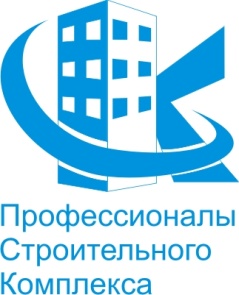 УТВЕРЖДЕНО:Общим Собранием членов Ассоциациипо содействию в строительстве «ПРОФЕССИОНАЛЫ  СТРОИТЕЛЬНОГО  КОМПЛЕКСА»Протокол № 43 от «25» марта 2024 г.